Publicado en Madrid el 23/05/2018 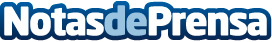 Repara tu Deuda instala cajeros Bitcoin en sus oficinasLa Compañía ofrece además la posibilidad de cobrar la nómina con esta monedaDatos de contacto:david guerrero655956735Nota de prensa publicada en: https://www.notasdeprensa.es/repara-tu-deuda-instala-cajeros-bitcoin-en-sus Categorias: Nacional Finanzas Telecomunicaciones Emprendedores E-Commerce Recursos humanos Oficinas Innovación Tecnológica http://www.notasdeprensa.es